Modello ALL. C OFFERTA TECNICA – SUB CRITERIO C1“SERVIZIO DI PULIZIA DELLE AREE DEMANIALI MARITTIME DEL PORTO DI CAGLIARI – CODICE CIG 9174548484” – Importo a base d’asta € 1.911.000,00 non soggetto ad IVA, di cui € 1.909.135,00 per servizi ed € 1.865,00 per oneri della sicurezza non soggetti a ribasso – RUP Ing. Alessandra SalvatoOFFERTA TECNICA: ELEMENTI QUANTITATIVI DEL SERVIZIOCRITERIO C – SUBCRITERIO C1Il/la sottoscritto/a: _________________________________________ CF _______________________nato/a (luogo e data di nascita): ________________________________________________________residente in ______________________________________________________ Prov. _____________  Via/p.zza  __________________________________________________________________________in qualità di: ___________________________________________  della Ditta ___________________ __________________________________________________________________________________con sede in  ______________________________________________________ Prov. _____________ Via/p.zza  __________________________________________________________________________C.F.: _____________________________________ partita IVA  ________________________________fax ________________________ tel _____________________________________________________ e-mail _____________________________________________________________________________PEC  _______________________________________________________________________________ai fini dell’attribuzione dei punteggi per l’offerta tecnica, come esplicitato nel Capitolato Speciale d’Appalto facente parte integrante dei documenti di gara della presente procedura di affidamento, offre i seguenti servizi:Criterio C. Elementi quantitativi del servizioSub criterio C1: N. cestini portarifiuti per raccolta differenziata oltre il minimo stabilito nel CSd’A._______________________________________________________________________________________________________________________________________________________________________________________________________________________________________________________________________________________________________________________________________________________________________________________________________________________________________________________________________________________________________________________________________________________________________________________________________________________________________________________________________________________________________________________________________________________________________________________________________________       Firma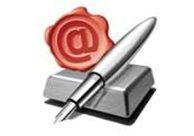 Il presente ALLEGATO C OFFERTA TECNICA: ELEMENTI QUANTITATIVI DEL SERVIZIO - CRITERIO C - sub criterio C1 è composto di n. _______ pagine.